City of Penticton AWWTP: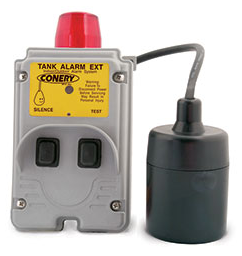 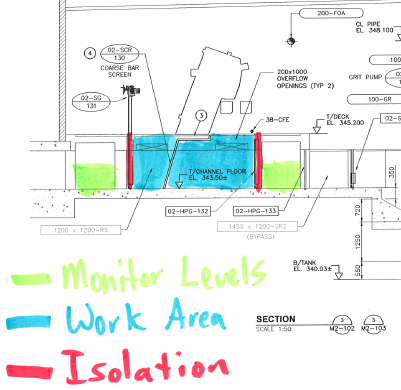 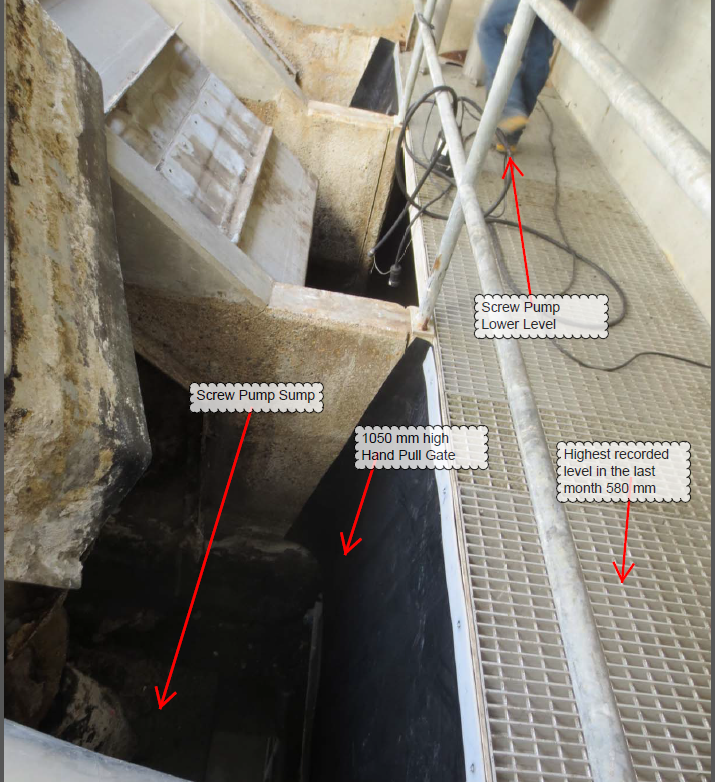 